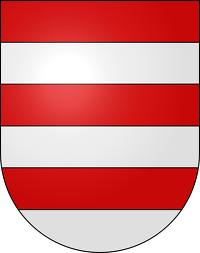 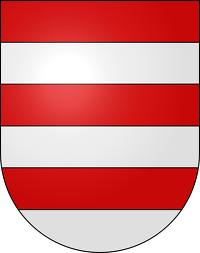 Le présent formulaire, dûment rempli et signé, doit être transmis au Greffe municipal au moins 
2 semaines avant le début des travaux de fouille sur le domaine public communal. Dans tous les cas, il sera accompagné par un plan de situation indiquant l’emplacement des travaux.Le formulaire est disponible à l’adresse suivant : www.puidoux.ch	Le requérant déclare avoir pris connaissance des conditions générales pour l’utilisation temporaire du domaine public communal et s’engage à les respecter. Remarques :      Espace réservé à la Municipalité Remarques : 			Localisation(s) – GéoréférenceLocalisation(s) – GéoréférenceLocalisation(s) – GéoréférenceLocalisation(s) – GéoréférenceRueNuméroCoordonnées X  Coordonnées YFouilleFouilleDescriptionDatesDu                                       au       Emplacement Sur chaussée   Sur trottoir  Zone herbeuseTailleLongueur (m) :          Largeur (m) :       Marquage routier endommagé par les travaux Oui                        NonFouille à moins de 3 mètres d’un tronc d’arbre ou d’une haie Oui                        NonIntervenant Raison sociale, adresse et nom du responsableTél. / natel / fax Facturer à Maître de l’ouvrageTél :      
Natel :      
Mail :      MandataireTél :      
Natel :      
Mail :      EntrepriseTél :      
Natel :      
Mail :      Adresser complète de facturation Lieu et dateSignature du Maître de l’ouvrage Lieu et dateSignature 
Emolument : CHF      Puidoux, le                                    AU NOM DE LA MUNICIPALITE                   Le Syndic                                        La Secrétaire                   R. Gilliéron                                     L. Morerod 